King Street Primary & Pre - SchoolHigh Grange Road SpennymoorCounty DurhamDL166RA                                                                                                                                         Telephone: (01388) 8160781 Email: kingstreet@durhamlearning.net         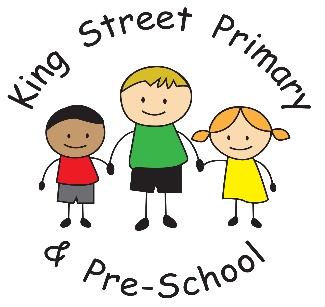                                                                                               15th July 2021Dear Parents/Carers,                                                              September School InformationThe guidance from the government is now published for schools (subject to any changes they may make over the summer holidays). This means we are now able to confirm our arrangements for September. Many of you will be delighted that we will no longer need a one-way system or staggered start and finish times. Children will no longer be part of a class bubble and movement around the school will no longer be restricted. We would however, encourage you to still use email where possible to contact the school office. We will also maintain the regular handwashing and ventilation throughout the school day to minimise the risks as much as possible. Please read the following information carefully to ensure you know the timings of the school day and the entrance/exit to use. It is, with a few minor changes, a return to how we operated pre-pandemic. School, for all children except Nursery, will begin at 8.55am. However, we do encourage families to make use of our Early Bird provision which allows children a flexible start from 8.40am. Children arriving at this time will still use their allocated entrance point and will begin activities in class to settle them ready for the day ahead. This is supervised by staff in school. The school day, for all children except Nursery children, will finish at 3.05pm.  They are to be collected from the same door at which they were dropped off. Only children in Year 5 and 6 are able to walk to school and home alone. Written consent must be given by a parent. New consent forms, for the new academic year, will be sent out on the first day back but this does mean that on the first day all children must be collected by an adult until the form is returned. This also allows the new class teacher to have an opportunity to recognise the adult accompanying the children. All children, in all year groups, will enter school down the back lane and onto the main yard through the black metal gates. Staff will stand on each entrance point to help guide children and also to answer any queries you may have. The following table explains which entrance/exit point each year group will use. Children in Year 5 and 6 who enter through the sports yard entrance will still come through the main yard and round onto the sports yard. There will be no access through the car park. Breakfast club will continue to run from 7:45am and will be held in the school hall. However, as the one-way system will no longer be in use, children will now enter school via the back lane, round through the main black gates, onto the school yard and enter into the school building through the main double blue doors (this will also be the door used for children used in Year 2,3, and 4). A member of the breakfast club staff will be on the doors to welcome children. After school care will continue to be held in the school hall. However, as the one-way system will no longer be in use, children will be collected from the main double blue doors. The doorbell system will continue to be used and staff will bring children to door upon your arrival. Please do ring the doorbell so staff know you are waiting.Any families requiring breakfast club or after school care must have contacted the school office and completed a contact form to be allocated a place. LunchesLunches will be back in the school hall from September. Please note that universal free meals that are offered to all children in Key Stage 1 do not continue in KS2. If your child previously had a school lunch and you are not entitled to benefit related Free School Meals, you will now be charged. From September, this will be £2.15 a day. Children are welcome to bring a packed lunch but the school office must be notified of any changes to meal arrangements. For those children who are having a school meal, there will be no requirement to pre-choose the menu. Children will be offered a choice each day. Lunchtimes will be staggered across the classes to ensure that children have ample time to eat their lunch before going out to play.UniformWe like to remind parents that from September, children will be expected to be in full school uniform which includes:White polo shirtBlue school jumper or cardigan (this does not need to be branded with the school logo and can be purchased from local supermarkets)Black or grey trousers/pinafore/skirt Black or grey shorts/blue gingham dress for summerBlack school shoes (no heeled boots or shoes) White/black/grey socks/tightsPE kitsInformation about PE days will be sent by individual class teachers in September. PE kits should consist of:T-shirt (either white or their team colour)Black shorts/leggings/jogging bottomsTrainersPlease note that PE can take place outdoors in all weathers. HomeworkThere will be further information direct from class teachers in September but we will expect all children to be reading regularly at home with an adult. We do require that adults complete the home school reading record at least three times a week in addition to spellings/phonics and any other tasks set by class teachers.I hope this information is useful and we look forward to seeing all children return on Thursday 2nd September.As always, please do not hesitate to get in touch if you have any concerns or questions. Please email the school office kingstreet@durhamlearning.net Yours SincerelyJoanne BromleyHead TeacherYear groupEntrance/exitClass teacherNurseryEYFS yard - double glass doorsMiss ChazotReceptionEYFS yard - double glass doorsMiss WhitfieldYear 1 EYFS yard - single blue door Miss SimpsonYear 2Main yard - double doors Mrs KaneYear 3Main yard - double doorsMrs Heightley (formerly Miss Wigham)Year 4Main yard - double doors Miss BellYear 5Sports yard - kitchen door Miss LloydYear 6Sports yard - kitchen doorMr Colling